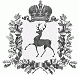 АДМИНИСТРАЦИЯ ШАРАНГСКОГО МУНИЦИПАЛЬНОГО РАЙОНАНИЖЕГОРОДСКОЙ ОБЛАСТИПОСТАНОВЛЕНИЕот 02.04.2021	N 165О проведении мероприятий по благоустройству и санитарной очистке территории Шарангского муниципального районаВ целях повышения уровня благоустройства и санитарного состояния территорий, администрация Шарангского муниципального района п о с т а н о в л я е т:1. Организовать в период с 5 апреля по 15 мая 2021года на территории Шарангского муниципального района мероприятия по благоустройству и санитарной очистке территории района.2. Утвердить прилагаемый Комплексный план благоустройства территории Шарангского муниципального района с 5 апреля по 15 мая 2021 года.3. Утвердить прилагаемый состав оперативного штаба по благоустройству и санитарному содержанию территории Шарангского муниципального района.4. При проведении мероприятий по благоустройству и санитарной очистке территорий обращать особое внимание на места отдыха, объекты образования и здравоохранения, памятники и мемориальные комплексы, места захоронений, содержание территорий промышленных и сельскохозяйственных организаций, жилых домов.5. Рекомендовать организациям всех форм собственности, в том числе учебным заведениям, и населению по месту жительства принять активное участие в проведении мероприятий по благоустройству и санитарной очистке территорий.6. Возложить на оперативный штаб по благоустройству и санитарному содержанию территории Шарангского муниципального района функции контроля за проведением мероприятий по благоустройству и санитарной очистке на закрепленных территориях.7. Рекомендовать главам администраций поселений проводить агитационную и разъяснительную работу среди населения и организаций всех форм собственности по проведению мероприятий по благоустройству и санитарной очистке территорий муниципальных образований Шарангского муниципального района.8. Освещать проведение мероприятий по благоустройству и санитарной очистке территории в средствах массовой информации.9. Контроль за исполнением настоящего постановления возложить на заместителя главы администрации Медведеву А.В.Глава местного самоуправления	Д.О. ОжигановУТВЕРЖДЕНпостановлением администрацииШарангского муниципального районаот 02.074.2021 г. № 165КОМПЛЕКСНЫЙ ПЛАНблагоустройства территории Шарангского муниципального района с 05 апреля по 15 мая 2021 годаУТВЕРЖДЕНпостановлением администрацииШарангского муниципального районаот 02.04.2021 г. № 165Состав оперативного штаба по благоустройству и санитарномусодержанию территории Шарангского муниципального районаПредседатель оперативного штаба:Медведева А.В. 	– заместитель главы администрации Шарангского 	муниципального района;Члены оперативного штаба:Самоделкина Е.А.	- начальник управления образования и молодежной политики 	администрации Шарангского муниципального района; Мансурова Е.Н 	- заведующая отделом культуры администрации Шарангского 	муниципального района;Домрачев А.П.	- заведующий сектором по физической культуре и спорту 	администрации Шарангского муниципального района;Краев С.В. 	– глава администрации р.п.Шаранга (по согласованию);Алтаева И.В. 	– глава администрации Черномужского сельсовета	(по согласованию);Куклина Г.А. 	– глава администрации Большеустинского сельсовета 	(по согласованию);Лежнина Л.Н.	– глава администрации Щенниковского сельсовета 	(по согласованию);Качмашева Г.Г. 	– глава администрации Большерудкинского сельсовета 	(по согласованию);Лежнин С.В.	 – глава администрации Кушнурского сельсовета 	(по согласованию);Козлова Л.А. 	– глава администрации Роженцовского сельсовета	(по согласованию);Лежнина А.В. 	– глава администрации Старорудкинского сельсовета 	(по согласованию); Тараканов О.М. 	– директор МУП «Жилищно-коммунальное хозяйство»;Ермолин А.В.	- заведующий отделом капитального строительства 	администрации Шарангского муниципального района;Лежнина Т.В.	- главный специалист отдела экономики и имущественных 	отношений администрации Шарангского муниципального района.Nп/пМероприятияЕд. изм.Планируемый объем работ по месячнику в текущем годуОтветственные1Ремонт детских площадокед.13Глава администрации р.п.Шаранга (по согласованию),главы администраций сельсоветов (по согласованию)2Ремонт спортивных площадокед.4Глава администрации р.п.Шаранга (по согласованию),главы администраций Старорудкинского, Щенниковского сельсоветов (по согласованию)3Вырубка аварийных и сухих деревьевед.13Глава администрации р.п.Шаранга (по согласованию),главы администраций сельсоветов (по согласованию)4Установка контейнеровед.3Глава администрации р.п.Шаранга (по согласованию)5Установка урнед.14Глава администрации р.п.Шаранга (по согласованию),главы администраций сельсоветов (по согласованию)6Посадка деревьевед.91 Глава администрации р.п.Шаранга (по согласованию),главы администраций сельсоветов (по согласованию) 7Очистка газонов от мусоракв.м7400Глава администрации р.п.Шаранга (по согласованию),главы администраций сельсоветов (по согласованию)8Ремонт (восстановление) памятников и мемориаловед.7Глава администрации р.п.Шаранга (по согласованию),главы администраций сельсоветов (по согласованию)